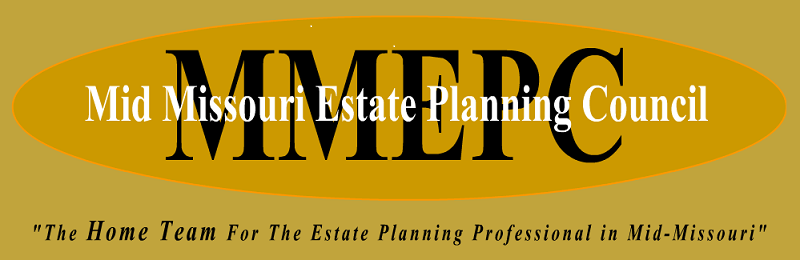 Invoice 2024 membership dues							$50.00 per memberDues can be paid by sending a check to the following: MMEPCPO Box 168Columbia, MO 65205 Or we have set-up a VENMO account- @mmepc